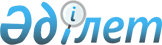 Жек дуадақ жұмыртқасын жинау туралыҚазақстан Республикасы Үкіметінің 2012 жылғы 17 сәуірдегі № 470 Қаулысы

      Оңтүстік Қазақстан облысындағы питомникте жек дуадақтың аналық басын құру мақсатында арнайы құрылған жағдайларда оларды қолдан өсіру және кейіннен мекендеу ортасына шығару үшін Қазақстан Республикасының Үкіметі ҚАУЛЫ ЕТЕДІ:



      1. 2012 жылдың 1 сәуір - 30 маусым кезеңінде Маңғыстау облысының аумағында саны 150 (бір жүз елу) дана жек дуадақ жұмыртқасын жинау жүзеге асырылсын.



      2. Қазақстан Республикасы Ауыл шаруашылығы министрлігінің Орман және аңшылық шаруашылығы комитеті:



      1) белгіленген тәртіппен «Охотзоопром» ӨБ» республикалық мемлекеттік қазыналық кәсіпорнына Маңғыстау облысының аумағында саны 150 (бір жүз елу) дана жек дуадақ жұмыртқасын жинауға рұқсат берсін;



      2) жек дуадақ жұмыртқасы жиналатын жерлерде жануарлар дүниесін қорғау, өсімін молайту және пайдалану саласындағы заңнаманың сақталуын бақылауды қамтамасыз етсін.



      3. Осы қаулы қол қойылған күнінен бастап қолданысқа енгізіледі.      Қазақстан Республикасының

      Премьер-Министрі                                  К. Мәсімов
					© 2012. Қазақстан Республикасы Әділет министрлігінің «Қазақстан Республикасының Заңнама және құқықтық ақпарат институты» ШЖҚ РМК
				